П О С Т А Н О В Л Е Н И Еот __________________г. МайкопО внесении изменений в постановление Администрации муниципального образования «Город Майкоп» от 17.07.2019 № 882 «О порядке размещения нестационарных торговых объектов на территории муниципального образования «Город Майкоп»На основании распоряжения Правительства Российской Федерации от 30.01.2021 № 208-р и в соответствии с Федеральным законом от 28.12.2009 № 381-ФЗ «Об основах государственного регулирования торговой деятельности в Российской Федерации», п о с т а н о в л я ю:1. Внести в постановление Администрации муниципального образования «Город Майкоп» от 17.07.2019 № 882 «О порядке размещения нестационарных торговых объектов на территории муниципального образования «Город Майкоп» (в редакции постановлений Администрации муниципального образования «Город Майкоп» от 10.01.2020 № 15, 
от 25.03.2020 № 369, от 10.08.2020 № 768, от 04.03.2021 №209, от 20.04.2021 № 418), следующие изменения:1.1. Подпункт 2 г) пункта 1.4.  Положения о проведении Конкурса на право размещения нестационарных торговых объектов на территории муниципального образования «Город Майкоп» изложить в следующей редакции:«г) тонар, кофемобиль, фуд-трак - передвижное автотранспортное средство, оснащенное необходимым торговым оборудованием с ежедневным прибытием на торговое место в соответствии с режимом работы;»;1.2. Подпункт 2 ж) пункта 1.4.  Положения о проведении Конкурса на право размещения нестационарных торговых объектов на территории муниципального образования «Город Майкоп» изложить в следующей редакции:«ж) аттракцион - устройство для развлечений в общественных местах, создающее для посетителей развлекательный эффект за счет психоэмоциональных или биомеханических воздействий, в том числе:- аттракцион для детей - аттракцион, на котором дети могут играть и развлекаться, независимо от места установки (качели, качалки, карусели, горки, детские игровые комплексы различного типа);- батут - аттракцион надувной, в котором используются пневматические устройства для обеспечения соответствующей функции, в том числе батуты надувные, горки, лабиринты, пневматические фигуры;- пункт проката детских автомобилей, пони - площадка, на которой размещен пункт проката автомобилей, велосипедов, самокатов, пони;»;1.3. Пункт 1.5. Положения о проведении Конкурса на право размещения нестационарных торговых объектов на территории муниципального образования «Город Майкоп» изложить в следующей редакции:«1.5. Срок предоставления права на размещение НТО устанавливается: для объектов по реализации мороженного - до 6 месяцев (май - октябрь);для объектов по реализации бахчевых культур - до 5 месяцев (июнь - октябрь);для объектов по реализации хвойных деревьев - с 10 по 31 декабря;для киосков и павильонов - до 5 лет с правом однократного продления срока на один год, при согласовании с Администрацией муниципального образования «Город Майкоп»;для уличных кафе и иных нестационарных объектов - до 1 года с правом однократного продления срока на один год, при согласовании с Администрацией муниципального образования «Город Майкоп»;для аттракционов - до 3 лет с правом однократного продления срока на один год, при согласовании с Администрацией муниципального образования «Город Майкоп»;для НТО, функционирующих в рамках проведения общегородских культурно-массовых, спортивно-зрелищных, праздничных мероприятий, размещение уличных кафе, а также срок размещения которых не превышает 20-ти дней, размещение данных объектов осуществляется в соответствии с дислокацией (без проведения Конкурса), выдаваемой Управлением развития предпринимательства и потребительского рынка муниципального образования «Город Майкоп».Правом на однократное продление срока на один год обладают предприниматели, надлежащим образом исполнявшие свои обязанности по договору – отвечающие критериям добросовестности.К критериям добросовестности относятся: -	отсутствие задолженности по внесению платы по договору;-	отсутствие существенных и (или) не устранённых нарушений условий договора (являющиеся основанием для расторжения договора);-	в период действия договора либо за последние 3 года до окончания срока действия договора (если срок действия договора превышает 3 года) предпринимателем допускалось нарушение срока внесения платы по договору не более 2-х раз за год и на срок не более 5 календарных дней;-	отсутствует задолженность по договорам на сбор и вывоз бытовых отходов;-	НТО размещен в соответствии с условиями договора и соответствует требованиям, предусмотренным   правовыми   актами    Администрации муниципального образования «Город Майкоп» в отношении указанных объектов, в частности размещенный НТО соответствует установленным предельным параметрам для НТО;-	НТО соответствует требованиям к внешнему виду НТО, включая требования к предоставлению фотографии (эскиза) предлагаемого к размещению НТО участником, условия технических характеристик НТО.»;1.4. Пункт 7.1. Положения о проведении Конкурса на право размещения нестационарных торговых объектов на территории муниципального образования «Город Майкоп» изложить в следующей редакции:«7.1. Комиссией осуществляется проверка заявок на участие в Конкурсе в ее открытой форме и вскрываются конверты с Заявками на участие в Конкурсе в ее закрытой форме, рассмотрение заявок публично (с учетом санитарных эпидемиологических норм, действующих в период ограничительных мероприятий, направленных на предупреждение завоза и распространения новой коронавирусной инфекции (COVID-19)) в день, во время и в месте проведения Конкурса, указанные в извещении о проведении Конкурса.»;1.6. Подпункт 2 в) пункта 1.4.  Положения о проведении Конкурса на право размещения нестационарных торговых объектов, расположенных на территории муниципального унитарного предприятия «Городской парк культуры и отдыха» изложить в следующей редакции:«в) тонар, кофемобиль, фуд-трак - передвижное автотранспортное средство, оснащенное необходимым торговым оборудованием с ежедневным прибытием на торговое место в соответствии с режимом работы;»;1.7. Пункт 1.5 Положения о проведении Конкурса на право размещения нестационарных торговых объектов, расположенных на территории муниципального унитарного предприятия «Городской парк культуры и отдыха» изложить в следующей редакции:«1.5. Срок предоставления права на размещение НТО устанавливается:для объектов по реализации мороженного, кваса из кег на розлив - до 6 месяцев (май - октябрь) с правом однократного продления срока на один период, при согласовании с муниципальным унитарным предприятием «Городской парк культуры и отдыха»;для киосков и павильонов - до 5 лет с правом однократного продления срока на один год, при согласовании с муниципальным унитарным предприятием «Городской парк культуры и отдыха»;для уличных кафе и иных нестационарных объектов - до 1 года с правом однократного продления срока на один год, при согласовании с муниципальным унитарным предприятием «Городской парк культуры и отдыха»;для аттракционов - до 3 лет с правом однократного продления срока на один год, при согласовании с муниципальным унитарным предприятием «Городской парк культуры и отдыха»;для НТО, функционирующих в рамках проведения общегородских культурно-массовых, спортивно-зрелищных, праздничных мероприятий, размещение уличных кафе, а также срок размещения которых не превышает 20-ти дней, размещение данных объектов осуществляется в соответствии с дислокацией (без проведения Конкурса), выдаваемой муниципальным унитарным предприятием «Городской парк культуры и отдыха»Правом на однократное продление срока на один год (период) обладают предприниматели, надлежащим образом исполнявшие свои обязанности по договору – отвечающие критериям добросовестности.К критериям добросовестности относятся: -	отсутствие задолженности по внесению платы по договору;-	отсутствие существенных и (или) не устранённых нарушений условий договора (являющиеся основанием для расторжения договора);-	в период действия договора либо за последние 3 года до окончания срока действия договора (если срок действия договора превышает 3 года) предпринимателем допускалось нарушение срока внесения платы по договору не более 2-х раз за год и на срок не более 5 календарных дней;-	отсутствует задолженность по договорам на сбор и вывоз бытовых отходов;-	НТО размещен в соответствии с условиями договора и соответствует требованиям, предусмотренным   правовыми   актами    Администрации муниципального образования «Город Майкоп» в отношении указанных объектов, в частности размещенный НТО соответствует установленным предельным параметрам для НТО;-	НТО соответствует требованиям к внешнему виду НТО, включая требования к предоставлению фотографии (эскиза) предлагаемого к размещению НТО участником, условия технических характеристик НТО.».1.8. Изложить состав конкурсной комиссии по проведению Конкурса на право размещения нестационарных торговых объектов, расположенных на территории муниципального унитарного предприятия «Городской парк культуры и отдыха» в новой редакции (прилагается);1.9. Изложить методику определения стартового размера финансового предложения (начальной цены аукциона) за право размещения нестационарного торгового объекта на территории муниципального образования «Город Майкоп» (прилагается).2. Опубликовать настоящее постановление в газете «Майкопские новости» и разместить на официальном сайте Администрации муниципального образования «Город Майкоп».3. Постановление «О внесении изменений в постановление Администрации муниципального образования «Город Майкоп» от 17.07.2019 № 882 «О порядке размещения нестационарных торговых объектов на территории муниципального образования «Город Майкоп» вступает в силу со дня его официального опубликования.Исполняющий обязанности Главы муниципального образования«Город Майкоп»                                                                            Ю.И.ТомчакАдминистрация муниципальногообразования «Город Майкоп»Республики Адыгея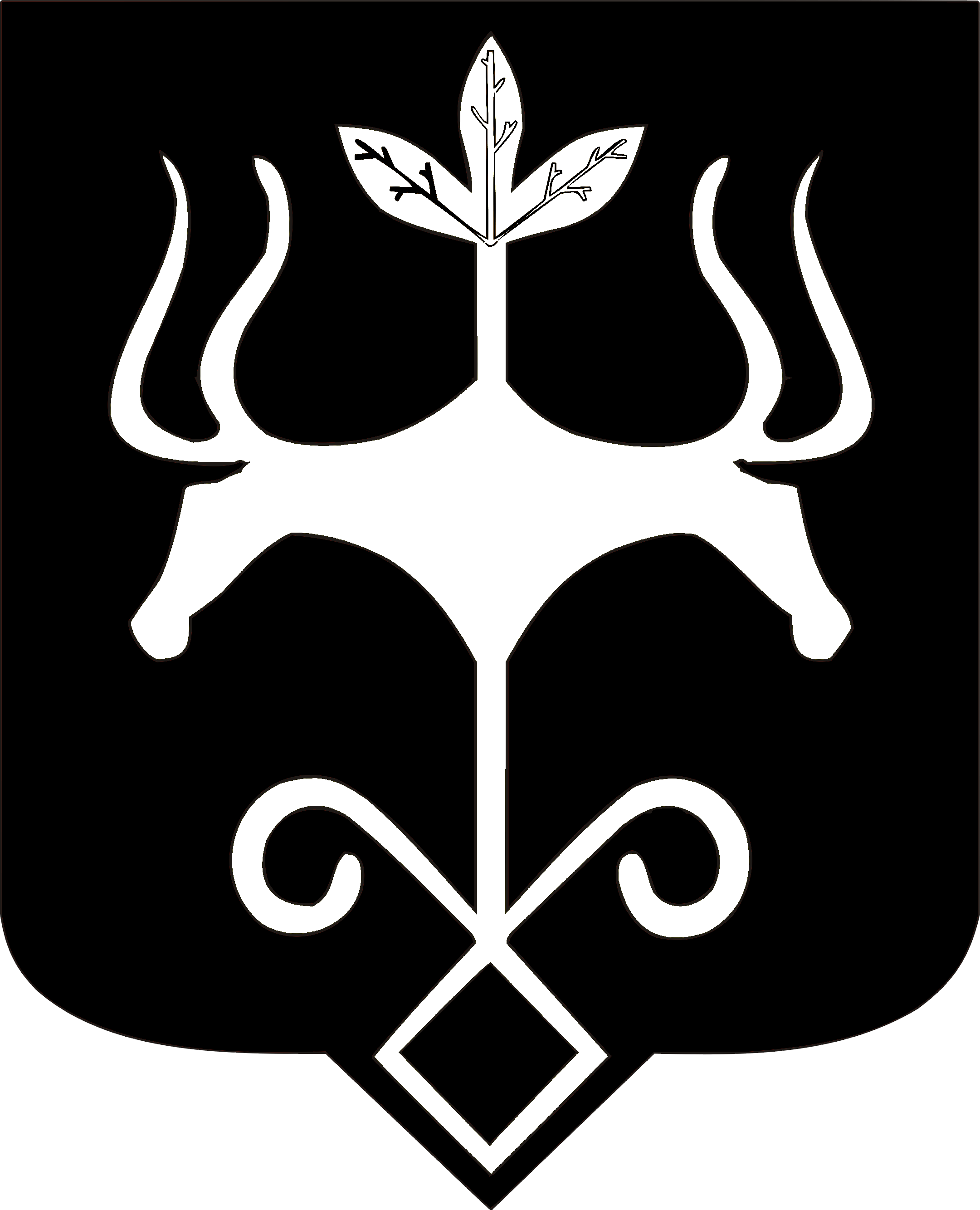 Адыгэ Республикэммуниципальнэ образованиеу «Къалэу Мыекъуапэ»  и Администрацие